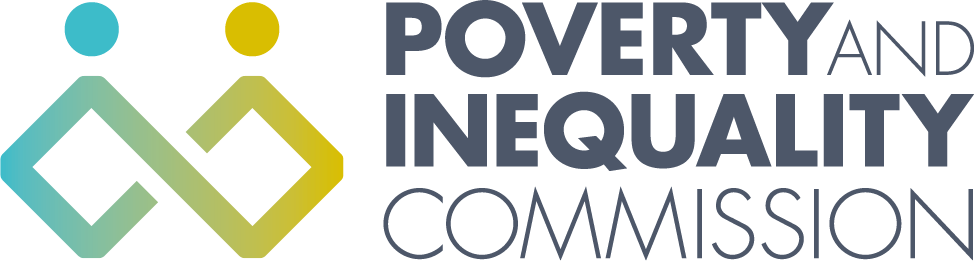 The Poverty and Inequality Commission Meeting - Thursday 28 October 202110:00 – 12:00 (Virtual meeting - Microsoft Teams)Agenda1. Welcome and apologies 2. Learning and Work Institute – Good Jobs in Scotland Research (10:00-11:00)Expert attendees:Naomi Clayton, Interim Director for Policy and Research, Learning & Work Institute,Daniela Cabral, Research Manager, Learning & Work InstituteBeth Cocker, Secretariat for the Fair Work Convention, Scottish Government3. Child Poverty advice – reflections on work so far (11:00-12:00)AOB